BMW美丽家园行动广 告 主：宝马所属行业：汽车执行时间：2022.03.04-12.02参选类别：公益营销类营销背景生物多样性丧失作为当今全球面临的三大威胁之一，近年来备受各国政府和国际组织高度重视。中国政府也将生物多样性保护提升至国家战略地位，积极推进生物多样性主流化进程。但生物多样性保护在公众中的受重视程度仍待提高，且公众认知和公众行为之间尚存在差距。宝马始终将可持续发展作为企业战略核心，同时视环境为重要利益相关方。秉持“家在中国”的理念，宝马积极践行企业社会责任，持续为客户、为当地社会、为中国汽车工业创造价值。BMW美丽家园行动是宝马于2021年在中国发起的一项全新的企业社会责任项目，致力于自然保护地的生物多样性保护和科普教育，为中国的生物多样性保护和生态文明建设做出贡献。项目宣布支持辽宁辽河口国家级自然保护区。宝马也成为国内率先开展生物多样性保护项目的车企之一。2022年受疫情反复影响，BMW美丽家园行动需找到突破口，建立与受众的连接。营销目标推动生物多样性科普教育，带动利益相关方和公众参与生物多样性保护；加强宝马品牌与环保和生态文明建设的链接的同时，进一步提升品牌温度；强化公众对BMW美丽家园行动项目的认知，树立宝马长期致力于贡献中国社会的正面企业形象，深化渗透宝马可持续发展的企业战略。策略与创意策略：设计多样化的活动，将“参与、体验、教育”相结合，带动利益相关方和公众参与生物多样性保护；线上线下共同发力，打造全方位的立体传播；借助权威平台（政府、专家、媒体）影响力扩大传播。创意：手机直播：采用更为灵活、亲民的手机直播形式向公众普及生物多样性知识，增加互动的同时加深影响力。生态观鸟屋Social传播：Social平台发起鸟屋征名活动，带动利益相关方和公众参与项目，提升生物多样性认知。视频新闻稿：发布生态观鸟屋启动活动视频新闻稿，以符合公众观看习惯的短平快内容实现有效传播。执行过程/媒体表现2022年5月22日国际生物多样性日，宝马正式启动BMW美丽家园行动，宣布对辽宁辽河口国家级自然保护区实施一揽子资助计划：向保护区提供巡护车辆并捐赠动物救护车、建设生态观鸟屋、开发自然教育课程、开展一系列自然教育培训。项目借助中国新闻周刊微博平台向公众直播，邀请100+权威媒体线上参与活动。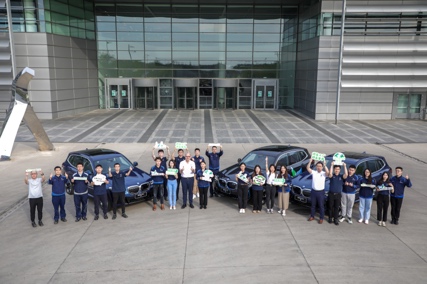 2022年8月4日，宝马正式向辽宁辽河口国家级自然保护区交付3辆新宝马iX3巡护工作车和2辆动物救援车。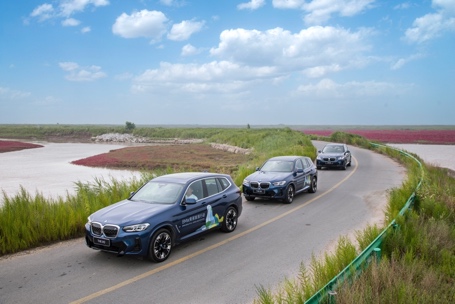 2022年8月5日，借助中国新闻周刊微博平台，开启面向公众的“绿色夏令营“直播活动，邀请生态专家在线普及生物多样性知识。2022年11月4日，在辽宁辽河口国家级自然保护举行BMW美丽家园行动生态观鸟屋启动仪式，邀请政府、权威媒体和专家参与活动，并借助中国新闻周刊微博平台进行直播。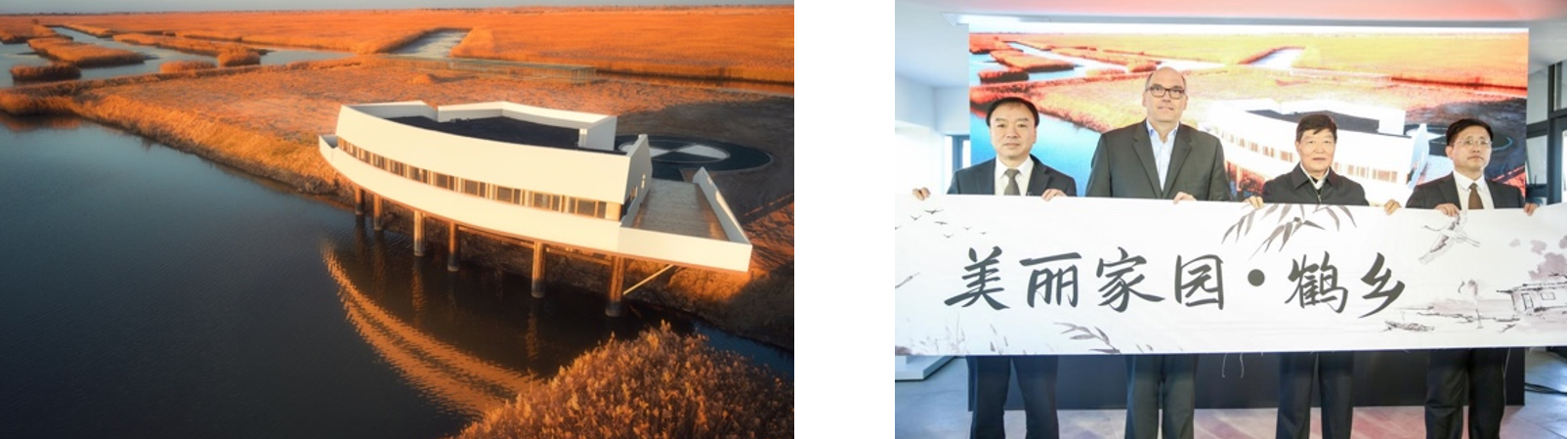 营销效果与市场反馈BMW美丽家园行动自发布以来，一直备受行业、媒体和政府相关部门的持续关注，同时也得到了BMW车主、经销商、员工和媒体等利益相关方以及公众的积极反馈。2022年5月22日项目正式启动，共收集到全网2836篇全部正面媒体报道，中国绿色时报、绿色中国、中国新闻周刊等权威媒体刊登报道。活动线上线下受众触达超过300万人，传播触达超过900万。2022年8月5日“绿色夏令营”生态直播开启，线上线下受众触达超过350万+，网友积极参与互动并给予活动高度评价。2022年11月4日生态观鸟屋正式启动，环球时报、中国绿色时报、中国新闻周刊等权威媒体刊登报道，权威汽车媒体KOL背书活动，传播触达超过800万。宝马集团发起的微博话题#美丽家园守护者#阅读量达1300万以上。